Weather during the previous forecast periodAccording to meteorological data recorded at Agro meteorological Observatory, Pusa (Bihar), average maximum and minimum temperature were 25.3°C and 12.0°C respectively. Average relative humidity was 89 percent at 0700 hrs. and 65 percent at 1400 hrs. Soil temperature at 5 cm depth was 12.4°C at 0700 hrs. and 22.9°C at 1400 hrs. Average wind speed, daily sunshine hours and average daily evaporation were 7.9 km/hr, 6.1 hours and 4.5 mm respectively. Dry weather prevailed during this period.  Medium Range Weather Forecast      (10 – 14 February, 2018)(Begusarai)Advisory for the farmers(A. Sattar)(Nodal Officer)Weather during the previous forecast periodAccording to meteorological data recorded at Agro meteorological Observatory, Pusa (Bihar), average maximum and minimum temperature were 25.3°C and 12.0°C respectively. Average relative humidity was 89 percent at 0700 hrs. and 65 percent at 1400 hrs. Soil temperature at 5 cm depth was 12.4°C at 0700 hrs. and 22.9°C at 1400 hrs. Average wind speed, daily sunshine hours and average daily evaporation were 7.9 km/hr, 6.1 hours and 4.5 mm respectively. Dry weather prevailed during this period.  Medium Range Weather Forecast      (10 – 14 February, 2018) (Darbhanga)Advisory for the farmers(A. Sattar)(Nodal Officer)Weather during the previous forecast periodAccording to meteorological data recorded at Agro meteorological Observatory, Pusa (Bihar), average maximum and minimum temperature were 25.3°C and 12.0°C respectively. Average relative humidity was 89 percent at 0700 hrs. and 65 percent at 1400 hrs. Soil temperature at 5 cm depth was 12.4°C at 0700 hrs. and 22.9°C at 1400 hrs. Average wind speed, daily sunshine hours and average daily evaporation were 7.9 km/hr, 6.1 hours and 4.5 mm respectively. Dry weather prevailed during this period.  Medium Range Weather Forecast      (10 – 14 February, 2018) (East Champaran)Advisory for the farmers(A. Sattar)(Nodal Officer)Weather during the previous forecast periodAccording to meteorological data recorded at Agro meteorological Observatory, Pusa (Bihar), average maximum and minimum temperature were 25.3°C and 12.0°C respectively. Average relative humidity was 89 percent at 0700 hrs. and 65 percent at 1400 hrs. Soil temperature at 5 cm depth was 12.4°C at 0700 hrs. and 22.9°C at 1400 hrs. Average wind speed, daily sunshine hours and average daily evaporation were 7.9 km/hr, 6.1 hours and 4.5 mm respectively. Dry weather prevailed during this period. Medium Range Weather Forecast      (10 – 14 February, 2018) (Gopalganj)Advisory for the farmers(A. Sattar)(Nodal Officer)Weather during the previous forecast periodAccording to meteorological data recorded at Agro meteorological Observatory, Pusa (Bihar), average maximum and minimum temperature were 25.3°C and 12.0°C respectively. Average relative humidity was 89 percent at 0700 hrs. and 65 percent at 1400 hrs. Soil temperature at 5 cm depth was 12.4°C at 0700 hrs. and 22.9°C at 1400 hrs. Average wind speed, daily sunshine hours and average daily evaporation were 7.9 km/hr, 6.1 hours and 4.5 mm respectively. Dry weather prevailed during this period.Medium Range Weather Forecast      (10 – 14 February, 2018) (Madhubani)Advisory for the farmers(A. Sattar)(Nodal Officer)Weather during the previous forecast periodAccording to meteorological data recorded at Agro meteorological Observatory, Pusa (Bihar), average maximum and minimum temperature were 25.3°C and 12.0°C respectively. Average relative humidity was 89 percent at 0700 hrs. and 65 percent at 1400 hrs. Soil temperature at 5 cm depth was 12.4°C at 0700 hrs. and 22.9°C at 1400 hrs. Average wind speed, daily sunshine hours and average daily evaporation were 7.9 km/hr, 6.1 hours and 4.5 mm respectively. Dry weather prevailed during this period.  Medium Range Weather Forecast      (10 – 14 February, 2018) (Muzaffarpur)Advisory for the farmers (A. Sattar)(Nodal Officer)Weather during the previous forecast periodAccording to meteorological data recorded at Agro meteorological Observatory, Pusa (Bihar), average maximum and minimum temperature were 25.3°C and 12.0°C respectively. Average relative humidity was 89 percent at 0700 hrs. and 65 percent at 1400 hrs. Soil temperature at 5 cm depth was 12.4°C at 0700 hrs. and 22.9°C at 1400 hrs. Average wind speed, daily sunshine hours and average daily evaporation were 7.9 km/hr, 6.1 hours and 8.5 mm respectively. Dry weather prevailed during this period.  Medium Range Weather Forecast      (10 – 14 February, 2018) (Samastipur)Advisory for the farmers (A. Sattar)(Nodal Officer)Weather during the previous forecast periodAccording to meteorological data recorded at Agro meteorological Observatory, Pusa (Bihar), average maximum and minimum temperature were 25.3°C and 12.0°C respectively. Average relative humidity was 89 percent at 0700 hrs. and 65 percent at 1400 hrs. Soil temperature at 5 cm depth was 12.4°C at 0700 hrs. and 22.9°C at 1400 hrs. Average wind speed, daily sunshine hours and average daily evaporation were 7.9 km/hr, 6.1 hours and 4.5 mm respectively. Dry weather prevailed during this period.  Medium Range Weather Forecast      (10 – 14 February, 2018) (Saran)Advisory for the farmers (A. Sattar)(Nodal Officer)Weather during the previous forecast periodAccording to meteorological data recorded at Agro meteorological Observatory, Pusa (Bihar), average maximum and minimum temperature were 25.3°C and 12.0°C respectively. Average relative humidity was 89 percent at 0700 hrs. and 65 percent at 1400 hrs. Soil temperature at 5 cm depth was 12.4°C at 0700 hrs. and 22.9°C at 1400 hrs. Average wind speed, daily sunshine hours and average daily evaporation were 7.9 km/hr, 6.1 hours and 4.5 mm respectively. Dry weather prevailed during this period.  Medium Range Weather Forecast      (10 – 14 February, 2018) (Shivhar)Advisory for the farmers (A. Sattar)(Nodal Officer)Weather during the previous forecast periodAccording to meteorological data recorded at Agro meteorological Observatory, Pusa (Bihar), average maximum and minimum temperature were 25.3°C and 12.0°C respectively. Average relative humidity was 89 percent at 0700 hrs. and 65 percent at 1400 hrs. Soil temperature at 5 cm depth was 12.4°C at 0700 hrs. and 22.9°C at 1400 hrs. Average wind speed, daily sunshine hours and average daily evaporation were 7.9 km/hr, 6.1 hours and 4.5 mm respectively. Dry weather prevailed during this period.  Medium Range Weather Forecast      (10 – 14 February, 2018) (Sitamadhi)Advisory for the farmers (A. Sattar)(Nodal Officer)Weather during the previous forecast periodAccording to meteorological data recorded at Agro meteorological Observatory, Pusa (Bihar), average maximum and minimum temperature were 25.3°C and 12.0°C respectively. Average relative humidity was 89 percent at 0700 hrs. and 65 percent at 1400 hrs. Soil temperature at 5 cm depth was 12.4°C at 0700 hrs. and 22.9°C at 1400 hrs. Average wind speed, daily sunshine hours and average daily evaporation were 7.9 km/hr, 6.1 hours and 4.5 mm respectively. Dry weather prevailed during this period.  Medium Range Weather Forecast      (10 – 14 February, 2018) (Siwan)Advisory for the farmers (A. Sattar)(Nodal Officer)Weather during the previous forecast periodAccording to meteorological data recorded at Agro meteorological Observatory, Pusa (Bihar), average maximum and minimum temperature were 25.3°C and 12.0°C respectively. Average relative humidity was 89 percent at 0700 hrs. and 65 percent at 1400 hrs. Soil temperature at 5 cm depth was 12.4°C at 0700 hrs. and 22.9°C at 1400 hrs. Average wind speed, daily sunshine hours and average daily evaporation were 7.9 km/hr, 6.1 hours and 4.5 mm respectively. Dry weather prevailed during this period.  Medium Range Weather Forecast      (10 – 14 February, 2018) (Vaishali)Advisory for the farmers (A. Sattar)(Nodal Officer)Weather during the previous forecast periodAccording to meteorological data recorded at Agro meteorological Observatory, Pusa (Bihar), average maximum and minimum temperature were 25.3°C and 12.0°C respectively. Average relative humidity was 89 percent at 0700 hrs. and 65 percent at 1400 hrs. Soil temperature at 5 cm depth was 12.4°C at 0700 hrs. and 22.9°C at 1400 hrs. Average wind speed, daily sunshine hours and average daily evaporation were 7.9 km/hr, 6.1 hours and 4.5 mm respectively. Dry weather prevailed during this period.Medium Range Weather Forecast      (10 – 14 February, 2018)    (West Champaran)Advisory for the farmers (A. Sattar)(Nodal Officer)GRAMIN KRISHI MAUSAM SEWA (GKMS)AGRO-METEOROLOGY DIVISIONDr. Rajendra Prasad Central Agricultural University, Pusa Samastipur, Bihar -848 125GRAMIN KRISHI MAUSAM SEWA (GKMS)AGRO-METEOROLOGY DIVISIONDr. Rajendra Prasad Central Agricultural University, Pusa Samastipur, Bihar -848 125GRAMIN KRISHI MAUSAM SEWA (GKMS)AGRO-METEOROLOGY DIVISIONDr. Rajendra Prasad Central Agricultural University, Pusa Samastipur, Bihar -848 125Bulletin No. 12Date: Friday, 09 February , 2018                                                                                                    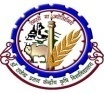   Phone No : 06274-240266Weather parameters10February11February12February13February14FebruaryRemarksRainfall(mm)00000Light drizzle at some placesMax. T (°C)2526272627Maximum temperature will remain between 25-27°C and the minimum between 10- 15°C. Mini. T (°C)1014141515Maximum temperature will remain between 25-27°C and the minimum between 10- 15°C. Cloud cover (okta)05445Partially cloudy skyMax Relative Humidity (%)9090909090Min Relative Humidity (%)3030303030Wind speed (kmph)55555Wind direction(deg)WesterlyWesterlyEasterly EasterlyWesterlyWesterly/EasterlyCropPhenophases Advisory (Based on weather forecast)PulsesFloweringWeather is likely to remain favourable for infestation of foliar diseases like rust and powdery mildew. Farmers are advised to spray Mancogeb @ 2.5 gm per litre of water against the infestation of these diseases. BhindiSowingWeather condition is likely to remain favourable for sowing of Bhindi. Farmers are advised to sow the crop.  The varieties Parvani Kranti, Arka Abhay, Arka Anamika, Barsha Uphar, KS-312, Okra-4, Punjab-7, Pant Bhindi-1, Kashi Pragati, Bhawani, Krisna, Indranil, Kashi Bhairav are recommended for sowing. Apply 200 quintal compost, 120 kg Nitrogen, 60 Kg Phosphorus and 60 Potassium per hectare. Seed rate@15-18 Kg/ha is advised.WheatBooting to panicle initiationFarmers are advised to provide irrigation in timely sown wheat crop which is in booting to panicle initiation stage. Application of 30 kg nitrogen/ha after irrigation.MustardFlowering to siliqua formationMonitoring is advised for mustard aphid in the crop. Both the nymphs and adults suck cell sap from leaves, stems, inflorescence or developing pods. Due to very high population of the pest, the vitality of plants is greatly reduced. The leaves acquire a curly appearance, the flowers fail to form pods and the developing pods do not produce healthy seeds. If insect population is above ETL, spraying of Dimethoate 30EC @ 1.5 ml/litre of water is advised.PeaPod developmentFarmers are advised to monitor their pea crop against pod borer insects. If infestation occurs, spraying of Quinalphos 25 EC @1ml/liter of water is advised.Pigeon pea FloweringFarmers are advised to monitor pod borer in pigeon pea crop. If infestation occurs, spraying of Cartap hydrochloride @ 1.5ml/L of water is advised at the time of 50 % flowering. GRAMIN KRISHI MAUSAM SEWA (GKMS)AGRO-METEOROLOGY DIVISIONDr. Rajendra Prasad Central Agricultural University, Pusa Samastipur, Bihar -848 125GRAMIN KRISHI MAUSAM SEWA (GKMS)AGRO-METEOROLOGY DIVISIONDr. Rajendra Prasad Central Agricultural University, Pusa Samastipur, Bihar -848 125GRAMIN KRISHI MAUSAM SEWA (GKMS)AGRO-METEOROLOGY DIVISIONDr. Rajendra Prasad Central Agricultural University, Pusa Samastipur, Bihar -848 125Bulletin No. 12Date: Friday, 09 February , 2018                                                                                                      Phone No : 06274-240266Weather parameters10February11February12February13February14FebruaryRemarksRainfall(mm)00000Light drizzle at some placesMax. T (°C)2525262526Maximum temperature will remain between 25-26°C and the minimum between 10- 13°C. Mini. T (°C)1010121312Maximum temperature will remain between 25-26°C and the minimum between 10- 13°C. Cloud cover (okta)01353Partially cloudy SkyMax Relative Humidity (%)9090909090Min Relative Humidity (%)3030303030Wind speed (kmph)55555Wind direction(deg)WesterlyWesterlyEasterly EasterlyWesterlyWesterly/EasterlyCropPhenophases Advisory (Based on weather forecast)PulsesFloweringWeather is likely to remain favourable for infestation of foliar diseases like rust and powdery mildew. Farmers are advised to spray Mancogeb @ 2.5 gm per litre of water against the infestation of these diseases. BhindiSowingWeather condition is likely to remain favourable for sowing of Bhindi. Farmers are advised to sow the crop.  The varieties Parvani Kranti, Arka Abhay, Arka Anamika, Barsha Uphar, KS-312, Okra-4, Punjab-7, Pant Bhindi-1, Kashi Pragati, Bhawani, Krisna, Indranil, Kashi Bhairav are recommended for sowing. Apply 200 quintal compost, 120 kg Nitrogen, 60 Kg Phosphorus and 60 Potassium per hectare. Seed rate@15-18 Kg/ha is advised.WheatBooting to panicle initiationFarmers are advised to provide irrigation in timely sown wheat crop which is in booting to panicle initiation stage. Application of 30 kg nitrogen/ha after irrigation.MustardFlowering to siliqua formationMonitoring is advised for mustard aphid in the crop. Both the nymphs and adults suck cell sap from leaves, stems, inflorescence or developing pods. Due to very high population of the pest, the vitality of plants is greatly reduced. The leaves acquire a curly appearance, the flowers fail to form pods and the developing pods do not produce healthy seeds. If insect population is above ETL, spraying of Dimethoate 30EC @ 1.5 ml/litre of water is advised.PeaPod developmentFarmers are advised to monitor their pea crop against pod borer insects. If infestation occurs, spraying of Quinalphos 25 EC @1ml/liter of water is advised.Pigeon pea FloweringFarmers are advised to monitor pod borer in pigeon pea crop. If infestation occurs, spraying of Cartap hydrochloride @ 1.5ml/L of water is advised at the time of 50 % flowering. GRAMIN KRISHI MAUSAM SEWA (GKMS)AGRO-METEOROLOGY DIVISIONDr. Rajendra Prasad Central Agricultural University, Pusa Samastipur, Bihar -848 125GRAMIN KRISHI MAUSAM SEWA (GKMS)AGRO-METEOROLOGY DIVISIONDr. Rajendra Prasad Central Agricultural University, Pusa Samastipur, Bihar -848 125GRAMIN KRISHI MAUSAM SEWA (GKMS)AGRO-METEOROLOGY DIVISIONDr. Rajendra Prasad Central Agricultural University, Pusa Samastipur, Bihar -848 125Bulletin No. 12Date: Friday, 09 February , 2018                                                                                                      Phone No : 06274-240266Weather parameters10February11February12February13February14FebruaryRemarksRainfall(mm)00000Light drizzle at some placesMax. T (°C)2525262627Maximum temperature will remain between 25-27°C and the minimum between 10- 12°C. Mini. T (°C)1110111312Maximum temperature will remain between 25-27°C and the minimum between 10- 12°C. Cloud cover (okta)01253Partially cloudy SkyMax Relative Humidity (%)9090909090Min Relative Humidity (%)3030303030Wind speed (kmph)55555Wind direction(deg)WesterlyWesterlyEasterly EasterlyWesterlyWesterly/EasterlyCropPhenophases Advisory (Based on weather forecast)PulsesFloweringWeather is likely to remain favourable for infestation of foliar diseases like rust and powdery mildew. Farmers are advised to spray Mancogeb @ 2.5 gm per litre of water against the infestation of these diseases. BhindiSowingWeather condition is likely to remain favourable for sowing of Bhindi. Farmers are advised to sow the crop.  The varieties Parvani Kranti, Arka Abhay, Arka Anamika, Barsha Uphar, KS-312, Okra-4, Punjab-7, Pant Bhindi-1, Kashi Pragati, Bhawani, Krisna, Indranil, Kashi Bhairav are recommended for sowing. Apply 200 quintal compost, 120 kg Nitrogen, 60 Kg Phosphorus and 60 Potassium per hectare. Seed rate@15-18 Kg/ha is advised.WheatBooting to panicle initiationFarmers are advised to provide irrigation in timely sown wheat crop which is in booting to panicle initiation stage. Application of 30 kg nitrogen/ha after irrigation.MustardFlowering to siliqua formationMonitoring is advised for mustard aphid in the crop. Both the nymphs and adults suck cell sap from leaves, stems, inflorescence or developing pods. Due to very high population of the pest, the vitality of plants is greatly reduced. The leaves acquire a curly appearance, the flowers fail to form pods and the developing pods do not produce healthy seeds. If insect population is above ETL, spraying of Dimethoate 30EC @ 1.5 ml/litre of water is advised.PeaPod developmentFarmers are advised to monitor their pea crop against pod borer insects. If infestation occurs, spraying of Quinalphos 25 EC @1ml/liter of water is advised.Pigeon pea FloweringFarmers are advised to monitor pod borer in pigeon pea crop. If infestation occurs, spraying of Cartap hydrochloride @ 1.5ml/L of water is advised at the time of 50 % flowering. GRAMIN KRISHI MAUSAM SEWA (GKMS)AGRO-METEOROLOGY DIVISIONDr. Rajendra Prasad Central Agricultural University, Pusa Samastipur, Bihar -848 125GRAMIN KRISHI MAUSAM SEWA (GKMS)AGRO-METEOROLOGY DIVISIONDr. Rajendra Prasad Central Agricultural University, Pusa Samastipur, Bihar -848 125GRAMIN KRISHI MAUSAM SEWA (GKMS)AGRO-METEOROLOGY DIVISIONDr. Rajendra Prasad Central Agricultural University, Pusa Samastipur, Bihar -848 125Bulletin No. 12Date: Friday, 09 February , 2018                                                                                                      Phone No : 06274-240266Weather parameters10February11February12February13February14FebruaryRemarksRainfall(mm)00000Light drizzle at some placesMax. T (°C)2525262525Maximum temperature will remain between 25-26°C and the minimum between 7- 12°CMini. T (°C)9711128Maximum temperature will remain between 25-26°C and the minimum between 7- 12°CCloud cover (okta)01263Partially cloudy SkyMax Relative Humidity (%)9090909090Min Relative Humidity (%)3030303030Wind speed (kmph)55555Wind direction(deg)WesterlyWesterlyEasterly EasterlyWesterlyWesterly/EasterlyCropPhenophases Advisory (Based on weather forecast)PulsesFloweringWeather is likely to remain favourable for infestation of foliar diseases like rust and powdery mildew. Farmers are advised to spray Mancogeb @ 2.5 gm per litre of water against the infestation of these diseases. BhindiSowingWeather condition is likely to remain favourable for sowing of Bhindi. Farmers are advised to sow the crop.  The varieties Parvani Kranti, Arka Abhay, Arka Anamika, Barsha Uphar, KS-312, Okra-4, Punjab-7, Pant Bhindi-1, Kashi Pragati, Bhawani, Krisna, Indranil, Kashi Bhairav are recommended for sowing. Apply 200 quintal compost, 120 kg Nitrogen, 60 Kg Phosphorus and 60 Potassium per hectare. Seed rate@15-18 Kg/ha is advised.WheatBooting to panicle initiationFarmers are advised to provide irrigation in timely sown wheat crop which is in booting to panicle initiation stage. Application of 30 kg nitrogen/ha after irrigation.MustardFlowering to siliqua formationMonitoring is advised for mustard aphid in the crop. Both the nymphs and adults suck cell sap from leaves, stems, inflorescence or developing pods. Due to very high population of the pest, the vitality of plants is greatly reduced. The leaves acquire a curly appearance, the flowers fail to form pods and the developing pods do not produce healthy seeds. If insect population is above ETL, spraying of Dimethoate 30EC @ 1.5 ml/litre of water is advised.PeaPod developmentFarmers are advised to monitor their pea crop against pod borer insects. If infestation occurs, spraying of Quinalphos 25 EC @1ml/liter of water is advised.Pigeon pea FloweringFarmers are advised to monitor pod borer in pigeon pea crop. If infestation occurs, spraying of Cartap hydrochloride @ 1.5ml/L of water is advised at the time of 50 % flowering. GRAMIN KRISHI MAUSAM SEWA (GKMS)AGRO-METEOROLOGY DIVISIONDr. Rajendra Prasad Central Agricultural University, Pusa Samastipur, Bihar -848 125GRAMIN KRISHI MAUSAM SEWA (GKMS)AGRO-METEOROLOGY DIVISIONDr. Rajendra Prasad Central Agricultural University, Pusa Samastipur, Bihar -848 125GRAMIN KRISHI MAUSAM SEWA (GKMS)AGRO-METEOROLOGY DIVISIONDr. Rajendra Prasad Central Agricultural University, Pusa Samastipur, Bihar -848 125Bulletin No. 12Date: Friday, 09 February , 2018                                                                                                      Phone No : 06274-240266Weather parameters10February11February12February13February14FebruaryRemarksRainfall(mm)00000Light drizzle at some placesMax. T (°C)2525262526Maximum temperature will remain between 25-26°C and the minimum between 10- 12°CMini. T (°C)1010121412Maximum temperature will remain between 25-26°C and the minimum between 10- 12°CCloud cover (okta)01363Max Relative Humidity (%)9090909090Min Relative Humidity (%)3030303030Wind speed (kmph)55555Wind direction(deg)WesterlyWesterlyEasterly EasterlyWesterlyEasterly/ WesterlyCropPhenophases Advisory (Based on weather forecast)PulsesFloweringWeather is likely to remain favourable for infestation of foliar diseases like rust and powdery mildew. Farmers are advised to spray Mancogeb @ 2.5 gm per litre of water against the infestation of these diseases. BhindiSowingWeather condition is likely to remain favourable for sowing of Bhindi. Farmers are advised to sow the crop.  The varieties Parvani Kranti, Arka Abhay, Arka Anamika, Barsha Uphar, KS-312, Okra-4, Punjab-7, Pant Bhindi-1, Kashi Pragati, Bhawani, Krisna, Indranil, Kashi Bhairav are recommended for sowing. Apply 200 quintal compost, 120 kg Nitrogen, 60 Kg Phosphorus and 60 Potassium per hectare. Seed rate@15-18 Kg/ha is advised.WheatBooting to panicle initiationFarmers are advised to provide irrigation in timely sown wheat crop which is in booting to panicle initiation stage. Application of 30 kg nitrogen/ha after irrigation.MustardFlowering to siliqua formationMonitoring is advised for mustard aphid in the crop. Both the nymphs and adults suck cell sap from leaves, stems, inflorescence or developing pods. Due to very high population of the pest, the vitality of plants is greatly reduced. The leaves acquire a curly appearance, the flowers fail to form pods and the developing pods do not produce healthy seeds. If insect population is above ETL, spraying of Dimethoate 30EC @ 1.5 ml/litre of water is advised.PeaPod developmentFarmers are advised to monitor their pea crop against pod borer insects. If infestation occurs, spraying of Quinalphos 25 EC @1ml/liter of water is advised.Pigeon pea FloweringFarmers are advised to monitor pod borer in pigeon pea crop. If infestation occurs, spraying of Cartap hydrochloride @ 1.5ml/L of water is advised at the time of 50 % flowering. GRAMIN KRISHI MAUSAM SEWA (GKMS)AGRO-METEOROLOGY DIVISIONDr. Rajendra Prasad Central Agricultural University, Pusa Samastipur, Bihar -848 125GRAMIN KRISHI MAUSAM SEWA (GKMS)AGRO-METEOROLOGY DIVISIONDr. Rajendra Prasad Central Agricultural University, Pusa Samastipur, Bihar -848 125GRAMIN KRISHI MAUSAM SEWA (GKMS)AGRO-METEOROLOGY DIVISIONDr. Rajendra Prasad Central Agricultural University, Pusa Samastipur, Bihar -848 125Bulletin No. 12Date: Friday, 09 February , 2018                                                                                                      Phone No : 06274-240266Weather parameters10February11February12February13February14FebruaryRemarksRainfall(mm)00000Light drizzle at some placesMax. T (°C)2426272627Maximum temperature will remain between 25-26°C and the minimum between 11- 13°C. Mini. T (°C)1211121313Maximum temperature will remain between 25-26°C and the minimum between 11- 13°C. Cloud cover (okta)01363Partially cloudy SkyMax Relative Humidity (%)9090909090Min Relative Humidity (%)3030303030Wind speed (kmph)55555Wind direction(deg)WesterlyWesterlyEasterly EasterlyWesterlyWesterly/EasterlyCropPhenophases Advisory (Based on weather forecast)PulsesFloweringWeather is likely to remain favourable for infestation of foliar diseases like rust and powdery mildew. Farmers are advised to spray Mancogeb @ 2.5 gm per litre of water against the infestation of these diseases. BhindiSowingWeather condition is likely to remain favourable for sowing of Bhindi. Farmers are advised to sow the crop.  The varieties Parvani Kranti, Arka Abhay, Arka Anamika, Barsha Uphar, KS-312, Okra-4, Punjab-7, Pant Bhindi-1, Kashi Pragati, Bhawani, Krisna, Indranil, Kashi Bhairav are recommended for sowing. Apply 200 quintal compost, 120 kg Nitrogen, 60 Kg Phosphorus and 60 Potassium per hectare. Seed rate@15-18 Kg/ha is advised.WheatBooting to panicle initiationFarmers are advised to provide irrigation in timely sown wheat crop which is in booting to panicle initiation stage. Application of 30 kg nitrogen/ha after irrigation.MustardFlowering to siliqua formationMonitoring is advised for mustard aphid in the crop. Both the nymphs and adults suck cell sap from leaves, stems, inflorescence or developing pods. Due to very high population of the pest, the vitality of plants is greatly reduced. The leaves acquire a curly appearance, the flowers fail to form pods and the developing pods do not produce healthy seeds. If insect population is above ETL, spraying of Dimethoate 30EC @ 1.5 ml/litre of water is advised.PeaPod developmentFarmers are advised to monitor their pea crop against pod borer insects. If infestation occurs, spraying of Quinalphos 25 EC @1ml/liter of water is advised.Pigeon pea FloweringFarmers are advised to monitor pod borer in pigeon pea crop. If infestation occurs, spraying of Cartap hydrochloride @ 1.5ml/L of water is advised at the time of 50 % flowering. GRAMIN KRISHI MAUSAM SEWA (GKMS)AGRO-METEOROLOGY DIVISIONDr. Rajendra Prasad Central Agricultural University, Pusa Samastipur, Bihar -848 125GRAMIN KRISHI MAUSAM SEWA (GKMS)AGRO-METEOROLOGY DIVISIONDr. Rajendra Prasad Central Agricultural University, Pusa Samastipur, Bihar -848 125GRAMIN KRISHI MAUSAM SEWA (GKMS)AGRO-METEOROLOGY DIVISIONDr. Rajendra Prasad Central Agricultural University, Pusa Samastipur, Bihar -848 125Bulletin No. 12Date: Friday, 09 February , 2018                                                                                                      Phone No : 06274-240266Weather parameters10February11February12February13February14FebruaryRemarksRainfall(mm)00000Light drizzle at some placesMax. T (°C)2525262526Maximum temperature will remain between 25-26°C and the minimum between 10- 13°C. Mini. T (°C)1010121312Maximum temperature will remain between 25-26°C and the minimum between 10- 13°C. Cloud cover (okta)01353Partially cloudy SkyMax Relative Humidity (%)9090909090Min Relative Humidity (%)3030303030Wind speed (kmph)55555Wind direction(deg)WesterlyWesterlyEasterly EasterlyWesterlyWesterly/EasterlyCropPhenophases Advisory (Based on weather forecast)PulsesFloweringWeather is likely to remain favourable for infestation of foliar diseases like rust and powdery mildew. Farmers are advised to spray Mancogeb @ 2.5 gm per litre of water against the infestation of these diseases. BhindiSowingWeather condition is likely to remain favourable for sowing of Bhindi. Farmers are advised to sow the crop.  The varieties Parvani Kranti, Arka Abhay, Arka Anamika, Barsha Uphar, KS-312, Okra-4, Punjab-7, Pant Bhindi-1, Kashi Pragati, Bhawani, Krisna, Indranil, Kashi Bhairav are recommended for sowing. Apply 200 quintal compost, 120 kg Nitrogen, 60 Kg Phosphorus and 60 Potassium per hectare. Seed rate@15-18 Kg/ha is advised.WheatBooting to panicle initiationFarmers are advised to provide irrigation in timely sown wheat crop which is in booting to panicle initiation stage. Application of 30 kg nitrogen/ha after irrigation.MustardFlowering to siliqua formationMonitoring is advised for mustard aphid in the crop. Both the nymphs and adults suck cell sap from leaves, stems, inflorescence or developing pods. Due to very high population of the pest, the vitality of plants is greatly reduced. The leaves acquire a curly appearance, the flowers fail to form pods and the developing pods do not produce healthy seeds. If insect population is above ETL, spraying of Dimethoate 30EC @ 1.5 ml/litre of water is advised.PeaPod developmentFarmers are advised to monitor their pea crop against pod borer insects. If infestation occurs, spraying of Quinalphos 25 EC @1ml/liter of water is advised.Pigeon pea FloweringFarmers are advised to monitor pod borer in pigeon pea crop. If infestation occurs, spraying of Cartap hydrochloride @ 1.5ml/L of water is advised at the time of 50 % flowering. GRAMIN KRISHI MAUSAM SEWA (GKMS)AGRO-METEOROLOGY DIVISIONDr. Rajendra Prasad Central Agricultural University, Pusa Samastipur, Bihar -848 125GRAMIN KRISHI MAUSAM SEWA (GKMS)AGRO-METEOROLOGY DIVISIONDr. Rajendra Prasad Central Agricultural University, Pusa Samastipur, Bihar -848 125GRAMIN KRISHI MAUSAM SEWA (GKMS)AGRO-METEOROLOGY DIVISIONDr. Rajendra Prasad Central Agricultural University, Pusa Samastipur, Bihar -848 125Bulletin No. 12Date: Friday, 09 February , 2018                                                                                                      Phone No : 06274-240266Weather parameters10February11February12February13February14FebruaryRemarksRainfall(mm)00000Dry WeatherMax. T (°C)2526272627Maximum temperature will remain between 25-27°C and the minimum between 11- 14°C. Mini. T (°C)1211121413Maximum temperature will remain between 25-27°C and the minimum between 11- 14°C. Cloud cover (okta)01363Partially cloudy SkyMax Relative Humidity (%)9090909090Min Relative Humidity (%)3030303030Wind speed (kmph)55555Wind direction(deg)WesterlyWesterlyEasterly EasterlyWesterlyWesterly/EasterlyCropPhenophases Advisory (Based on weather forecast)PulsesFloweringWeather is likely to remain favourable for infestation of foliar diseases like rust and powdery mildew. Farmers are advised to spray Mancogeb @ 2.5 gm per litre of water against the infestation of these diseases. BhindiSowingWeather condition is likely to remain favourable for sowing of Bhindi. Farmers are advised to sow the crop.  The varieties Parvani Kranti, Arka Abhay, Arka Anamika, Barsha Uphar, KS-312, Okra-4, Punjab-7, Pant Bhindi-1, Kashi Pragati, Bhawani, Krisna, Indranil, Kashi Bhairav are recommended for sowing. Apply 200 quintal compost, 120 kg Nitrogen, 60 Kg Phosphorus and 60 Potassium per hectare. Seed rate@15-18 Kg/ha is advised.WheatBooting to panicle initiationFarmers are advised to provide irrigation in timely sown wheat crop which is in booting to panicle initiation stage. Application of 30 kg nitrogen/ha after irrigation.MustardFlowering to siliqua formationMonitoring is advised for mustard aphid in the crop. Both the nymphs and adults suck cell sap from leaves, stems, inflorescence or developing pods. Due to very high population of the pest, the vitality of plants is greatly reduced. The leaves acquire a curly appearance, the flowers fail to form pods and the developing pods do not produce healthy seeds. If insect population is above ETL, spraying of Dimethoate 30EC @ 1.5 ml/litre of water is advised.PeaPod developmentFarmers are advised to monitor their pea crop against pod borer insects. If infestation occurs, spraying of Quinalphos 25 EC @1ml/liter of water is advised.Pigeon pea FloweringFarmers are advised to monitor pod borer in pigeon pea crop. If infestation occurs, spraying of Cartap hydrochloride @ 1.5ml/L of water is advised at the time of 50 % flowering. GRAMIN KRISHI MAUSAM SEWA (GKMS)AGRO-METEOROLOGY DIVISIONDr. Rajendra Prasad Central Agricultural University, Pusa Samastipur, Bihar -848 125GRAMIN KRISHI MAUSAM SEWA (GKMS)AGRO-METEOROLOGY DIVISIONDr. Rajendra Prasad Central Agricultural University, Pusa Samastipur, Bihar -848 125GRAMIN KRISHI MAUSAM SEWA (GKMS)AGRO-METEOROLOGY DIVISIONDr. Rajendra Prasad Central Agricultural University, Pusa Samastipur, Bihar -848 125Bulletin No. 12Date: Friday, 09 February , 2018                                                                                                      Phone No : 06274-240266Weather parameters10February11February12February13February14FebruaryRemarksRainfall(mm)00000Dry WeatherMax. T (°C)2426272627Maximum temperature will remain between 24-27°C and the minimum between 11- 13°C. Mini. T (°C)1211121313Maximum temperature will remain between 24-27°C and the minimum between 11- 13°C. Cloud cover (okta)01363Partially cloudy SkyMax Relative Humidity (%)9090909090Min Relative Humidity (%)3030303030Wind speed (kmph)55555Wind direction(deg)WesterlyWesterlyEasterly EasterlyWesterlyWesterly/EasterlyCropPhenophases Advisory (Based on weather forecast)PulsesFloweringWeather is likely to remain favourable for infestation of foliar diseases like rust and powdery mildew. Farmers are advised to spray Mancogeb @ 2.5 gm per litre of water against the infestation of these diseases. BhindiSowingWeather condition is likely to remain favourable for sowing of Bhindi. Farmers are advised to sow the crop.  The varieties Parvani Kranti, Arka Abhay, Arka Anamika, Barsha Uphar, KS-312, Okra-4, Punjab-7, Pant Bhindi-1, Kashi Pragati, Bhawani, Krisna, Indranil, Kashi Bhairav are recommended for sowing. Apply 200 quintal compost, 120 kg Nitrogen, 60 Kg Phosphorus and 60 Potassium per hectare. Seed rate@15-18 Kg/ha is advised.WheatBooting to panicle initiationFarmers are advised to provide irrigation in timely sown wheat crop which is in booting to panicle initiation stage. Application of 30 kg nitrogen/ha after irrigation.MustardFlowering to siliqua formationMonitoring is advised for mustard aphid in the crop. Both the nymphs and adults suck cell sap from leaves, stems, inflorescence or developing pods. Due to very high population of the pest, the vitality of plants is greatly reduced. The leaves acquire a curly appearance, the flowers fail to form pods and the developing pods do not produce healthy seeds. If insect population is above ETL, spraying of Dimethoate 30EC @ 1.5 ml/litre of water is advised.PeaPod developmentFarmers are advised to monitor their pea crop against pod borer insects. If infestation occurs, spraying of Quinalphos 25 EC @1ml/liter of water is advised.Pigeon pea FloweringFarmers are advised to monitor pod borer in pigeon pea crop. If infestation occurs, spraying of Cartap hydrochloride @ 1.5ml/L of water is advised at the time of 50 % flowering. GRAMIN KRISHI MAUSAM SEWA (GKMS)AGRO-METEOROLOGY DIVISIONDr. Rajendra Prasad Central Agricultural University, Pusa Samastipur, Bihar -848 125GRAMIN KRISHI MAUSAM SEWA (GKMS)AGRO-METEOROLOGY DIVISIONDr. Rajendra Prasad Central Agricultural University, Pusa Samastipur, Bihar -848 125GRAMIN KRISHI MAUSAM SEWA (GKMS)AGRO-METEOROLOGY DIVISIONDr. Rajendra Prasad Central Agricultural University, Pusa Samastipur, Bihar -848 125Bulletin No. 12Date: Friday, 09 February , 2018                                                                                                      Phone No : 06274-240266Weather parameters10February11February12February13February14FebruaryRemarksRainfall(mm)00000Dry WeatherMax. T (°C)2526262627Maximum temperature will remain between 25-27°C and the minimum between 9- 13°C. Mini. T (°C)910111311Maximum temperature will remain between 25-27°C and the minimum between 9- 13°C. Cloud cover (okta)01363Partially cloudy SkyMax Relative Humidity (%)9090909090Min Relative Humidity (%)3030303030Wind speed (kmph)55555Wind direction(deg)WesterlyWesterlyEasterly EasterlyWesterlyWesterly/EasterlyCropPhenophases Advisory (Based on weather forecast)PulsesFloweringWeather is likely to remain favourable for infestation of foliar diseases like rust and powdery mildew. Farmers are advised to spray Mancogeb @ 2.5 gm per litre of water against the infestation of these diseases. BhindiSowingWeather condition is likely to remain favourable for sowing of Bhindi. Farmers are advised to sow the crop.  The varieties Parvani Kranti, Arka Abhay, Arka Anamika, Barsha Uphar, KS-312, Okra-4, Punjab-7, Pant Bhindi-1, Kashi Pragati, Bhawani, Krisna, Indranil, Kashi Bhairav are recommended for sowing. Apply 200 quintal compost, 120 kg Nitrogen, 60 Kg Phosphorus and 60 Potassium per hectare. Seed rate@15-18 Kg/ha is advised.WheatBooting to panicle initiationFarmers are advised to provide irrigation in timely sown wheat crop which is in booting to panicle initiation stage. Application of 30 kg nitrogen/ha after irrigation.MustardFlowering to siliqua formationMonitoring is advised for mustard aphid in the crop. Both the nymphs and adults suck cell sap from leaves, stems, inflorescence or developing pods. Due to very high population of the pest, the vitality of plants is greatly reduced. The leaves acquire a curly appearance, the flowers fail to form pods and the developing pods do not produce healthy seeds. If insect population is above ETL, spraying of Dimethoate 30EC @ 1.5 ml/litre of water is advised.PeaPod developmentFarmers are advised to monitor their pea crop against pod borer insects. If infestation occurs, spraying of Quinalphos 25 EC @1ml/liter of water is advised.Pigeon pea FloweringFarmers are advised to monitor pod borer in pigeon pea crop. If infestation occurs, spraying of Cartap hydrochloride @ 1.5ml/L of water is advised at the time of 50 % flowering. GRAMIN KRISHI MAUSAM SEWA (GKMS)AGRO-METEOROLOGY DIVISIONDr. Rajendra Prasad Central Agricultural University, Pusa Samastipur, Bihar -848 125GRAMIN KRISHI MAUSAM SEWA (GKMS)AGRO-METEOROLOGY DIVISIONDr. Rajendra Prasad Central Agricultural University, Pusa Samastipur, Bihar -848 125GRAMIN KRISHI MAUSAM SEWA (GKMS)AGRO-METEOROLOGY DIVISIONDr. Rajendra Prasad Central Agricultural University, Pusa Samastipur, Bihar -848 125Bulletin No. 12Date: Friday, 09 February , 2018                                                                                                      Phone No : 06274-240266Weather parameters10February11February12February13February14FebruaryRemarksRainfall(mm)00000Dry WeatherMax. T (°C)2526272628Maximum temperature will remain between 25-28°C and the minimum between 12- 13°C. Mini. T (°C)1211121413Maximum temperature will remain between 25-28°C and the minimum between 12- 13°C. Cloud cover (okta)01363Partially cloudy SkyMax Relative Humidity (%)9090909090Min Relative Humidity (%)3030303030Wind speed (kmph)55555Wind direction(deg)WesterlyWesterlyEasterly EasterlyWesterlyWesterly/EasterlyCropPhenophases Advisory (Based on weather forecast)PulsesFloweringWeather is likely to remain favourable for infestation of foliar diseases like rust and powdery mildew. Farmers are advised to spray Mancogeb @ 2.5 gm per litre of water against the infestation of these diseases. BhindiSowingWeather condition is likely to remain favourable for sowing of Bhindi. Farmers are advised to sow the crop.  The varieties Parvani Kranti, Arka Abhay, Arka Anamika, Barsha Uphar, KS-312, Okra-4, Punjab-7, Pant Bhindi-1, Kashi Pragati, Bhawani, Krisna, Indranil, Kashi Bhairav are recommended for sowing. Apply 200 quintal compost, 120 kg Nitrogen, 60 Kg Phosphorus and 60 Potassium per hectare. Seed rate@15-18 Kg/ha is advised.WheatBooting to panicle initiationFarmers are advised to provide irrigation in timely sown wheat crop which is in booting to panicle initiation stage. Application of 30 kg nitrogen/ha after irrigation.MustardFlowering to siliqua formationMonitoring is advised for mustard aphid in the crop. Both the nymphs and adults suck cell sap from leaves, stems, inflorescence or developing pods. Due to very high population of the pest, the vitality of plants is greatly reduced. The leaves acquire a curly appearance, the flowers fail to form pods and the developing pods do not produce healthy seeds. If insect population is above ETL, spraying of Dimethoate 30EC @ 1.5 ml/litre of water is advised.PeaPod developmentFarmers are advised to monitor their pea crop against pod borer insects. If infestation occurs, spraying of Quinalphos 25 EC @1ml/liter of water is advised.Pigeon pea FloweringFarmers are advised to monitor pod borer in pigeon pea crop. If infestation occurs, spraying of Cartap hydrochloride @ 1.5ml/L of water is advised at the time of 50 % flowering. GRAMIN KRISHI MAUSAM SEWA (GKMS)AGRO-METEOROLOGY DIVISIONDr. Rajendra Prasad Central Agricultural University, Pusa Samastipur, Bihar -848 125GRAMIN KRISHI MAUSAM SEWA (GKMS)AGRO-METEOROLOGY DIVISIONDr. Rajendra Prasad Central Agricultural University, Pusa Samastipur, Bihar -848 125GRAMIN KRISHI MAUSAM SEWA (GKMS)AGRO-METEOROLOGY DIVISIONDr. Rajendra Prasad Central Agricultural University, Pusa Samastipur, Bihar -848 125Bulletin No. 12Date: Friday, 09 February , 2018                                                                                                      Phone No : 06274-240266Weather parameters10February11February12February13February14FebruaryRemarksRainfall(mm)00000Dry WeatherMax. T (°C)2525262526Maximum temperature will remain between 25-26°C and the minimum between 11- 13°C. Mini. T (°C)1211131313Maximum temperature will remain between 25-26°C and the minimum between 11- 13°C. Cloud cover (okta)05445Partially cloudy SkyMax Relative Humidity (%)9090909090Min Relative Humidity (%)3030303030Wind speed (kmph)55555Wind direction(deg)WesterlyWesterlyEasterly EasterlyWesterlyWesterly/EasterlyCropPhenophases Advisory (Based on weather forecast)PulsesFloweringWeather is likely to remain favourable for infestation of foliar diseases like rust and powdery mildew. Farmers are advised to spray Mancogeb @ 2.5 gm per litre of water against the infestation of these diseases. BhindiSowingWeather condition is likely to remain favourable for sowing of Bhindi. Farmers are advised to sow the crop.  The varieties Parvani Kranti, Arka Abhay, Arka Anamika, Barsha Uphar, KS-312, Okra-4, Punjab-7, Pant Bhindi-1, Kashi Pragati, Bhawani, Krisna, Indranil, Kashi Bhairav are recommended for sowing. Apply 200 quintal compost, 120 kg Nitrogen, 60 Kg Phosphorus and 60 Potassium per hectare. Seed rate@15-18 Kg/ha is advised.WheatBooting to panicle initiationFarmers are advised to provide irrigation in timely sown wheat crop which is in booting to panicle initiation stage. Application of 30 kg nitrogen/ha after irrigation.MustardFlowering to siliqua formationMonitoring is advised for mustard aphid in the crop. Both the nymphs and adults suck cell sap from leaves, stems, inflorescence or developing pods. Due to very high population of the pest, the vitality of plants is greatly reduced. The leaves acquire a curly appearance, the flowers fail to form pods and the developing pods do not produce healthy seeds. If insect population is above ETL, spraying of Dimethoate 30EC @ 1.5 ml/litre of water is advised.PeaPod developmentFarmers are advised to monitor their pea crop against pod borer insects. If infestation occurs, spraying of Quinalphos 25 EC @1ml/liter of water is advised.Pigeon pea FloweringFarmers are advised to monitor pod borer in pigeon pea crop. If infestation occurs, spraying of Cartap hydrochloride @ 1.5ml/L of water is advised at the time of 50 % flowering. GRAMIN KRISHI MAUSAM SEWA (GKMS)AGRO-METEOROLOGY DIVISIONDr. Rajendra Prasad Central Agricultural University, Pusa Samastipur, Bihar -848 125GRAMIN KRISHI MAUSAM SEWA (GKMS)AGRO-METEOROLOGY DIVISIONDr. Rajendra Prasad Central Agricultural University, Pusa Samastipur, Bihar -848 125GRAMIN KRISHI MAUSAM SEWA (GKMS)AGRO-METEOROLOGY DIVISIONDr. Rajendra Prasad Central Agricultural University, Pusa Samastipur, Bihar -848 125Bulletin No. 12Date: Friday, 09 February , 2018                                                                                                      Phone No : 06274-240266Weather parameters10February11February12February13February14FebruaryRemarksRainfall(mm)00000Dry WeatherMax. T (°C)2525262727Maximum temperature will remain between 25-27°C and the minimum between 10- 13°C. Mini. T (°C)1011111312Maximum temperature will remain between 25-27°C and the minimum between 10- 13°C. Cloud cover (okta)01154Max Relative Humidity (%)9090909090Partially cloudy SkyMin Relative Humidity (%)3030303030Wind speed (kmph)55555Wind direction(deg)WesterlyWesterlyEasterly EasterlyWesterlyCropPhenophases Advisory (Based on weather forecast)PulsesFloweringWeather is likely to remain favourable for infestation of foliar diseases like rust and powdery mildew. Farmers are advised to spray Mancogeb @ 2.5 gm per litre of water against the infestation of these diseases. BhindiSowingWeather condition is likely to remain favourable for sowing of Bhindi. Farmers are advised to sow the crop.  The varieties Parvani Kranti, Arka Abhay, Arka Anamika, Barsha Uphar, KS-312, Okra-4, Punjab-7, Pant Bhindi-1, Kashi Pragati, Bhawani, Krisna, Indranil, Kashi Bhairav are recommended for sowing. Apply 200 quintal compost, 120 kg Nitrogen, 60 Kg Phosphorus and 60 Potassium per hectare. Seed rate@15-18 Kg/ha is advised.WheatBooting to panicle initiationFarmers are advised to provide irrigation in timely sown wheat crop which is in booting to panicle initiation stage. Application of 30 kg nitrogen/ha after irrigation.MustardFlowering to siliqua formationMonitoring is advised for mustard aphid in the crop. Both the nymphs and adults suck cell sap from leaves, stems, inflorescence or developing pods. Due to very high population of the pest, the vitality of plants is greatly reduced. The leaves acquire a curly appearance, the flowers fail to form pods and the developing pods do not produce healthy seeds. If insect population is above ETL, spraying of Dimethoate 30EC @ 1.5 ml/litre of water is advised.PeaPod developmentFarmers are advised to monitor their pea crop against pod borer insects. If infestation occurs, spraying of Quinalphos 25 EC @1ml/liter of water is advised.Pigeon pea FloweringFarmers are advised to monitor pod borer in pigeon pea crop. If infestation occurs, spraying of Cartap hydrochloride @ 1.5ml/L of water is advised at the time of 50 % flowering. 